                 BEHAVIOR INTERVENTION PLAN                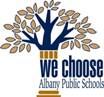 (Version 10/18/2018)STUDENT NAME:      STUDENT NAME:      STUDENT DOB:      STUDENT ID:      INITIAL BIP DATE:      CHRONOLOGICAL AGE:      DOMINANT LANGUAGE:         ENL?       YES    NODOMINANT LANGUAGE:         ENL?       YES    NOSCHOOL:   BIP UPDATED: 1)       ; 2)      3)       ; 4)      5)       ; 6)      CHRONOLOGICAL AGE:      DOMINANT LANGUAGE:         ENL?       YES    NODOMINANT LANGUAGE:         ENL?       YES    NOGRADE:  BIP UPDATED: 1)       ; 2)      3)       ; 4)      5)       ; 6)      IS STUDENT CSE IDENTIFIED?   YES   NOIF IDENTIFIED – CLASSIFICATION:      IF IDENTIFIED – CLASSIFICATION:      CLASS PLACEMENT:       504?      YES     NOINDIVIDUALS/STAFF WHO DEVELOPED ORIGINAL BIP DOCUMENT (include title):      CURRENT STAFF RESPONSIBLE FOR BIP IMPLEMENTATION (include title):      INDIVIDUALS/STAFF WHO DEVELOPED ORIGINAL BIP DOCUMENT (include title):      CURRENT STAFF RESPONSIBLE FOR BIP IMPLEMENTATION (include title):      INDIVIDUALS/STAFF WHO DEVELOPED ORIGINAL BIP DOCUMENT (include title):      CURRENT STAFF RESPONSIBLE FOR BIP IMPLEMENTATION (include title):      INDIVIDUALS/STAFF WHO DEVELOPED ORIGINAL BIP DOCUMENT (include title):      CURRENT STAFF RESPONSIBLE FOR BIP IMPLEMENTATION (include title):      INDIVIDUALS/STAFF WHO DEVELOPED ORIGINAL BIP DOCUMENT (include title):      CURRENT STAFF RESPONSIBLE FOR BIP IMPLEMENTATION (include title):      Re-state Information Obtained on the Functional Behavior AssessmentTARGET BEHAVIOR:      GOAL BASELINE:       REPLACEMENT BEHAVIOR:      INITIAL BASELINE OF THE TARGET BEHAVIOR: FREQUENCY- How often a behavior occurs- (Indicate if N/A)      DURATION –The length of time a behavior lasts- (Indicate if N/A)      LATENCY –How long it takes for a behavior to begin after a specific stimulus- (Indicate if N/A)      INTENSITY –How severe the behavior is-      HYPOTHESIS FROM THE FBA:WHEN THIS OCCURS (describe the circumstances/setting events)      THE STUDENT DOES (describe the target behavior)      TO GET/AVOID (describe the consequences)      SECTION 1 - SETTING EVENT INTERVENTIONS (Must have a minimum of 1 intervention)SECTION 1 - SETTING EVENT INTERVENTIONS (Must have a minimum of 1 intervention)SECTION 1 - SETTING EVENT INTERVENTIONS (Must have a minimum of 1 intervention)SECTION 1 - SETTING EVENT INTERVENTIONS (Must have a minimum of 1 intervention)SECTION 1 - SETTING EVENT INTERVENTIONS (Must have a minimum of 1 intervention)Intervention:Person(s) Responsible:Start Date:End Date:Current Intervention?1.        Yes              No2.        Yes              No3.        Yes              NoSECTION 2 - ANTECEDENT INTERVENTIONS (Must have a minimum of 1 intervention)SECTION 2 - ANTECEDENT INTERVENTIONS (Must have a minimum of 1 intervention)SECTION 2 - ANTECEDENT INTERVENTIONS (Must have a minimum of 1 intervention)SECTION 2 - ANTECEDENT INTERVENTIONS (Must have a minimum of 1 intervention)SECTION 2 - ANTECEDENT INTERVENTIONS (Must have a minimum of 1 intervention)Intervention:Person(s) Responsible:Start Date:End Date:Current Intervention?1.        Yes              No2.        Yes              No3.        Yes              NoSECTION 3 – INTERVENTIONS TEACHING ALTERNATE BEHAVIORS (Must have a minimum of 1 intervention)SECTION 3 – INTERVENTIONS TEACHING ALTERNATE BEHAVIORS (Must have a minimum of 1 intervention)SECTION 3 – INTERVENTIONS TEACHING ALTERNATE BEHAVIORS (Must have a minimum of 1 intervention)SECTION 3 – INTERVENTIONS TEACHING ALTERNATE BEHAVIORS (Must have a minimum of 1 intervention)SECTION 3 – INTERVENTIONS TEACHING ALTERNATE BEHAVIORS (Must have a minimum of 1 intervention)Intervention:Person(s) Responsible:Start Date:End Date:Current Intervention?1.        Yes              No2.        Yes              No3.        Yes              NoSECTION 4 - CONSEQUENCE INTERVENTIONS(Must have a minimum of 1 intervention for Target Behavior and one intervention for Replacement Behavior)SECTION 4 - CONSEQUENCE INTERVENTIONS(Must have a minimum of 1 intervention for Target Behavior and one intervention for Replacement Behavior)SECTION 4 - CONSEQUENCE INTERVENTIONS(Must have a minimum of 1 intervention for Target Behavior and one intervention for Replacement Behavior)SECTION 4 - CONSEQUENCE INTERVENTIONS(Must have a minimum of 1 intervention for Target Behavior and one intervention for Replacement Behavior)SECTION 4 - CONSEQUENCE INTERVENTIONS(Must have a minimum of 1 intervention for Target Behavior and one intervention for Replacement Behavior)CONSEQUENCE INTERVENTIONS FOR TARGET BEHAVIORCONSEQUENCE INTERVENTIONS FOR TARGET BEHAVIORCONSEQUENCE INTERVENTIONS FOR TARGET BEHAVIORCONSEQUENCE INTERVENTIONS FOR TARGET BEHAVIORCONSEQUENCE INTERVENTIONS FOR TARGET BEHAVIORIntervention:Person(s) Responsible:Start Date:End Date:Current Intervention?1.        Yes              No2.        Yes              No3.        Yes              NoCONSEQUENCE INTERVENTIONS FOR REPLACEMENT BEHAVIORCONSEQUENCE INTERVENTIONS FOR REPLACEMENT BEHAVIORCONSEQUENCE INTERVENTIONS FOR REPLACEMENT BEHAVIORCONSEQUENCE INTERVENTIONS FOR REPLACEMENT BEHAVIORCONSEQUENCE INTERVENTIONS FOR REPLACEMENT BEHAVIORIntervention:Person(s) Responsible:Start Date:End Date:Current Intervention?1.        Yes              No2.        Yes              No3.        Yes              NoPROGRESS MONITORINGA SCHEDULE TO MEASURE THE EFFECTIVENESS OF THE INTERVENTIONS WILL BE ESTABLISHED USING THE SAME METHODS (FREQUENCY, DURATION, LATENCY, AND/OR INTENSITY) USED TO COLLECT BASELINE DATA:Who will collect progress monitoring data?        At what intervals will data be collected? (Example: Daily, Every other day or Weekly.   Low frequency behaviors must be documented “as they occur”)       Progress monitoring data will be reviewed by the student’s FBA team and communicated to parent/guardian (Data should be reviewed minimally every 6-8 weeks) 